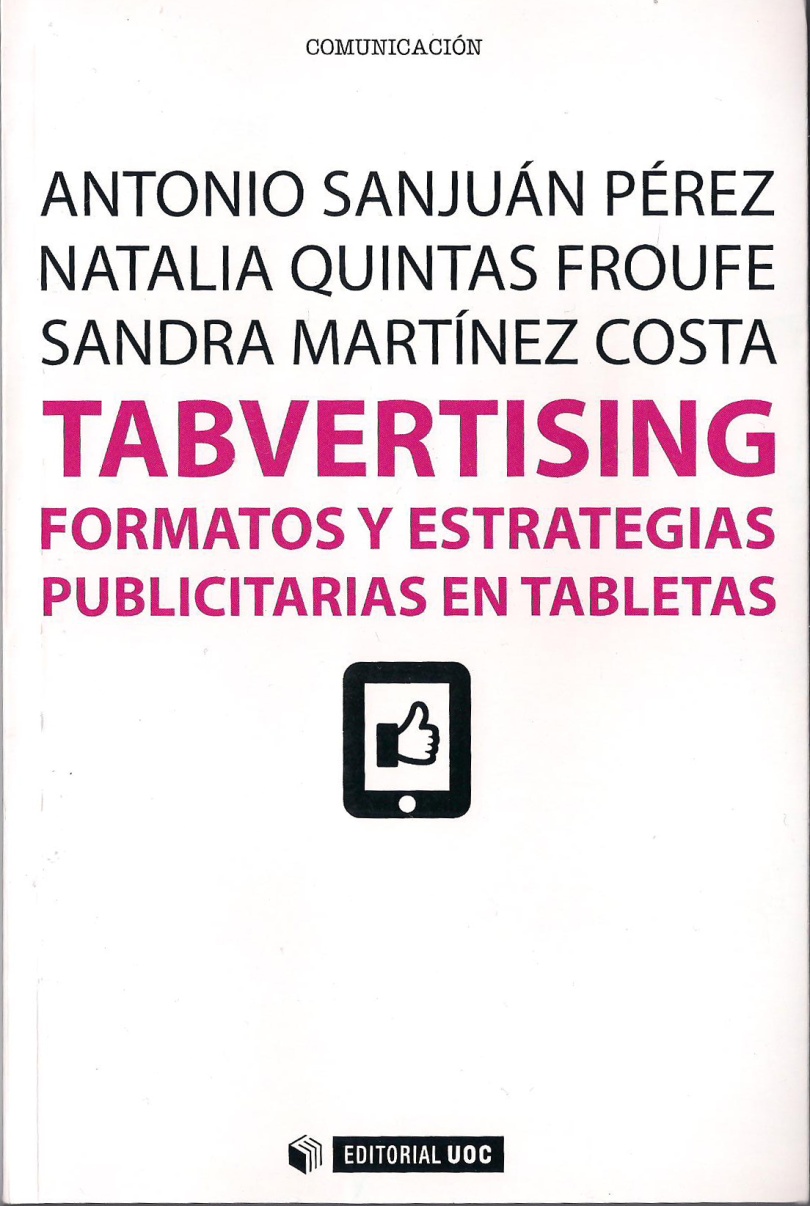 Título: Tabvertising. Formatos y estrategias publicitarias en tabletasAutores:Antonio Sanjuán PérezNatalia Quintas FroufeSandra Martínez CostasEditorial: UOCCiudad: BarcelonaAño :2013Nº págs..: 158ISBN: 978-84-9029-396-6